ESCOLA MUNICIPAL DE EDUCAÇÃO BÁSICA “AUGUSTINHO MARCON”.CATANDUVAS, MAIO DE 2020PROFESSORA: DANIELA GARBIN1º ANO VESPERTINOAULA 03 - SEQUÊNCIA DIDÁTICA - SEMANA DE 25 A 29 DE MAIOESPERO QUE ESTEJAM TODOS BEM. ESTOU COM SAUDADES DE VOCÊ GABRIEL.1-RECORTE E COLE AS LETRAS DO SEU NOME.G A B R I E LDANDO CONTINUIDADE A SEQUÊNCIA DIDÁTICA, PRECISAMOS TER HÁBITOS DE HIGIENE, PRINCIPALMENTE AGORA.  CONVERSEM COM O GABRIEL DA IMPORTÂNCIA DE TER ESTES HÁBITOS DE HIGIENE.2-RECORTE DE REVISTAS, JORNAIS OU OUTROS, TRÊS (3) HÁBITOS DE HIGIENE E COLE NUMA FOLHA.3- JOGO DA MEMÓRIA SOBRE OS HÁBITOS DE HIGIENERECORTE AS FIGURAS E COLE NUMA FOLHA GROSSA OU PAPELÃO, DEPOIS É SÓ JOGAR. 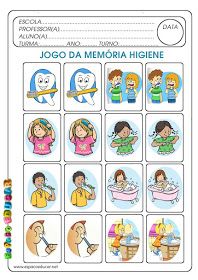 